РЕШЕНИЕСобрания депутатов муниципального образования«Шоруньжинское сельское поселение»О внесений изменений на отдельные положения Правил благоустройства территории  муниципального образования «Шоруньжинское сельское поселение»Руководствуясь Федеральным законом от 06 октября 2003 г. № 131- ФЗ «Об общих принципах организации местного самоуправления Российской Федерации», федеральным законом от 29.12.2017 № 463-ФЗ «О внесений  изменений Федеральный об общих принципах организации местного самоуправления в Российской Федерации и отдельные законодательные акты Российской Федерации» (вступил в силу 29.12.2017)Собрание депутатов муниципального образования Шоруньжинское сельское поселение» РЕШИЛО:1. Внести в отдельные положения Правил благоустройства территории муниципального образования «Шоруньжинское сельское поселение утвержденный решением Собрания депутатов муниципального образования «Шоруньжинское сельское поселение» № 114 от 22.09.2017 г. (далее – Правила) следующие изменения: 1.1. в статье 2: а) пункт 2.2 изложить в следующей редакции:  «2.2. Благоустройство территории- деятельность по реализации комплекса мероприятий, установленного правилами благоустройства  территории муниципального образования, направленная на обеспечение и повышение комфортности условий проживания граждан, по поддержанию и улучшению санитарного и эстетического состояния территории муниципального образования, по содержанию территорий населенных пунктов и расположенных на таких территориях объектов, в том числе территории общего пользования, земельных участков, зданий, строений, сооружений, прилегающих территорий;б) пункт 2.17 изложить в следующей редакции:«2.17. Прилегающая территория-  территория общего пользования, которая прилегает к зданию, строению, сооружению, земельному участку в случае, если такой земельный участок образован, и границы которой определены правилами благоустройства территории муниципального образования в соответствии с порядком, установленным законом субъекта Российской Федерации;в) пункт 2.25. изложить в следующей редакции:«2.25. Элементы благоустройства территории -  декоративные, технические, планировочные, конструктивные устройства, элементы озеленения, различные виды оборудования и оформления, в том числе фасадов зданий,  строений, сооружений, малые архитектурные формы, некапитальные нестационарные строения и сооружения, информационные щиты и указатели, применяемые как составные части благоустройства территории;1.2 Дополнить Правила статьей 4.1 следующего содержания:«Статья 4.1 Порядок определения границ прилегающих территорий в целях организации благоустройства территорий муниципального образования Содержание правил благоустройства территории муниципального образования устанавливается в соответствии со статьей 45.1 Федерального закона от 06.10.2003 № 131-Ф «Об общих принципах организации местного самоуправления в Российской Федерации».Установленный настоящей статьей порядок определения границ прилегающих территорий не распространяется на собственников и (или) иных законных владельцев помещений в многоквартирных домах, земельные участки под которыми не образованы или образованы по границам таких домов. В случае, если земельный участок, на котором располагаются здания, строения, сооружения, образован в соответствии с Земельным кодексом Российской Федерации, то границы территорий, прилегающих к зданиям, строениям, сооружениям, определяются границами такого земельного участка на основании схемы расположения земельного участка на кадастровом плане территории.В случае, если земельный участок, на котором располагаются здания, строения, сооружения, не образован в соответствии с Земельным кодексом Российской Федерации или образован по границам зданий, строений, сооружений, то границы территорий, прилегающих к таким зданиям, строениям, сооружениям, определяются территорией, прилегающей к зданиям, строениям, сооружениям на расстоянии не более 15 метров по всему периметру.Границы территории, прилегающей к земельному участку, который образован в соответствии с Земельным кодексом Российской Федерации, определяются на расстоянии не более 15 метров от границы такого земельного участка по всему периметру.Конкретное расстояние от объектов, указанных в абзаце втором пункта 3 и пункте 4 настоящей статьи, до границ прилегающих к ним территорий устанавливается представительным органом соответствующего муниципального образования. При установлении данного расстояния может учитываться назначение объектов, указанных в абзаце втором пункта 3 и пункте 4 настоящей статьи.Границы территории, прилегающей к объекту, указанному в пункте 4 настоящей статьи, в случае их перекрытия (пересечения) с границами территорий, прилегающих к объектам, указанным в абзаце втором пункте 3 настоящей статьи, устанавливаются на расстоянии, не превышающем границ территорий, прилегающих к объектам, указанным в абзаце втором пункта 3 настоящей статьи.Границы территорий, прилегающих к объектам, указанным в абзаце втором пункта 3 и пункте 4 настоящей статьи, в случае их перекрытия (пересечения) с границами территорий, прилегающих к объектам, указанным в абзаце первом пункта 3 настоящей статьи, устанавливаются на расстоянии, не превышающем границ территорий, прилегающих к объектам, указанным в абзаце первом пункта 3 настоящей статьи.»;1.3. Абзац 1 пункта 13.12 статьи 13 Правил изложить в следующей редакции:«13.12. Контроль за соблюдение требований настоящего раздела наряду с указанными в статье 23 настоящих Правил, является Администрация в подготовке и подписании совместно с застройщиком и (или) уполномоченными им лицами акта завершения работ подготовительного периода (этап общеплощадочных подготовительных работ).»;1.4. Абзац 2 пункта 19.1 статьи 19 Правил исключить;1.5. В абзаце 1 пункта 20.1 Правил слово «городских»  заменить словом «сельских»;1.6. Абзаце 8 подпункта 3 пункта 21.6 Правил изложить в следующей редакции:        «ж) при вырубке (сносе) зеленых насаждений, находящихся в «неудовлетворительном» состоянии. Оценка состояния зеленых насаждений осуществляется Администрацией, в соответствии с постановлением администрации № 33 от 30.08.2017 года «Об утверждении Положенияо порядке вырубки и охраны зеленых насаждений, произрастающих на территориях общего пользования населённых пунктов муниципального образования «Шоруньжинское  сельское поселение» 2. Настоящее решение обнародовать в установленном порядке.3. Решение вступает в силу с момента его подписания.                                                                                                                                                                                                                                                                                                                                                                                                                                                                                                                                                                                                                                                                                                                                                                                                                                                                                                                                                                                                                                                                                                                                                                                                                                                                                                                                                                                                                                                                                                                                                                                                                                                                                                                                                                                                                                                                                                                                                                                                                                                                                                                                                                                                                                                                                                                                                                                                                                                                                                                                                                                                                                                                                                                                                                                                                                                             Глава муниципального образования«Шоруньжинское сельское поселение»,Председатель Собрания депутатов                                          Л.А. Григорьева«Унчо ял кундем» муниципальный образованийын депутатше-влакын Погынжо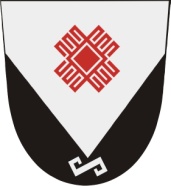 Собрание депутатов муниципального образования «Шоруньжинское сельское поселение» № 14620 сентября  2018 год